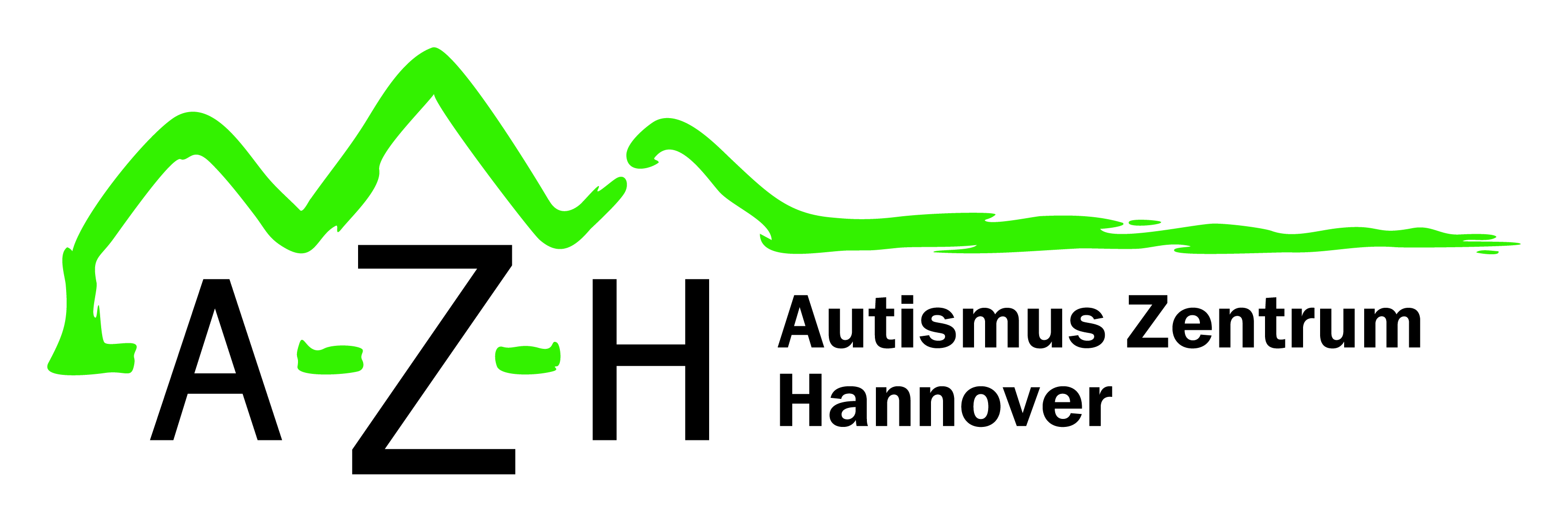 Dipl.Päd. Christine Voigt, Pädagogische LeitungPrinz-Albrecht-Ring 6330657 Hannover0511/676759-33voigt@thz-hannover.dewww.thz-hannover.deStellenausschreibungPsychologischer Dienst im Autismus Zentrum HannoverArbeitsfeld: TagesbildungsstätteDie Aufgabe des Psychologischen Dienstes besteht in der psychologisch fundierten Unterstützung der Förderung der Kinder und Jugendlichen mit Autismus, die in unserer Tagesbildungsstätte begleitet werden. Sie/er ist verantwortlich für die fallbezogene Beratung und für die Durchführung psychologisch orientierter, besonderer Förderangebote in enger Abstimmung mit den individuellen Förderzielen des Kindes und des Gruppenkonzeptes. In Ausübung ihrer/seiner Aufgabe steht sie/er mit Hospitationen und gezielten Beobachtungen zu den Gruppen und Pädagogen in einem intensiven Kontakt und bietet eine begleitende Beratung und psychologisch orientierte Unterstützung an.Im EinzelnenErstgespräche und Begleitung der AufnahmeprozessePsychologische Unterstützung der pädagogischen ArbeitDiagnostik, StellungnahmenPsychologische EinzelförderungZusammenarbeit mit ElternDokumentationInterdisziplinäre ZusammenarbeitOrganisatorische AufgabenVerwaltungsaufgabenEinstellungsdatum: 1.8.2017 oder späterStundenumfang: 20 Stunden pro WocheQualifikation: Psychologe/in oder vergleichbare QualifikationenTarif: TV DNWir freuen uns auf Ihre Bewerbung, bitte an o.g. Adresse! 